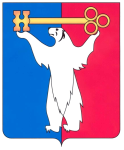 РОССИЙСКАЯ ФЕДЕРАЦИЯКРАСНОЯРСКИЙ КРАЙНОРИЛЬСКИЙ ГОРОДСКОЙ СОВЕТ ДЕПУТАТОВР Е Ш Е Н И Е «12» ноября 2013 год                                                                                       № 13/4-262О внесении изменений в решение Городского Совета от 28.06.2011 № 34-825 «Об утверждении Порядка отнесения земель к землям особо охраняемых территорий муниципального образования город Норильск,их использования и охраны»В соответствии с Федеральным законом от 21.12.2004 № 172-ФЗ «О переводе земель или земельных участков из одной категории в другую», руководствуясь статьей 28 Устава муниципального образования город Норильск, Городской СоветРЕШИЛ:1. Внести в Порядок отнесения земель к землям особо охраняемых территорий муниципального образования город Норильск, их использования и охраны, утвержденный решением Городского Совета от 28.06.2011 № 34-825 (далее – Порядок), следующие изменения:1.1. Пункт 1.7 раздела 1 Порядка изложить в следующей редакции:«1.7. К предложению прилагаются следующие документы:1) выписка из государственного кадастра недвижимости относительно сведений о земельном участке, перевод которого из состава земель одной категории в другую предполагается осуществить, или кадастровый паспорт такого земельного участка;2) копии документов, удостоверяющих личность заявителя - физического лица, либо выписка из единого государственного реестра индивидуальных предпринимателей или выписка из единого государственного реестра юридических лиц;3) выписка из Единого государственного реестра прав на недвижимое имущество и сделок с ним о правах на земельный участок, перевод которого из состава земель одной категории в другую предполагается осуществить;4) заключение государственной экологической экспертизы в случае, если ее проведение предусмотрено федеральными законами;5) согласие правообладателя земельного участка на перевод земельного участка из состава земель одной категории в другую.Документы, предусмотренные подпунктами 2 и 5 настоящего пункта, направляются заинтересованным лицом в Управление имущества Администрации города Норильска (далее – Управление имущества). Документы, предусмотренные подпунктами 1, 3 и 4 настоящего пункта, запрашиваются Управлением имущества в органах и подведомственных государственным органам или органам местного самоуправления организациях, в распоряжении которых находятся указанные документы, если заинтересованное лицо не представило указанные документы самостоятельно.».1.2. В пункте 2.1.1 раздела 2 Порядка слова «Администрации города Норильска (далее – Управление имущества)» исключить.2. Контроль исполнения настоящего решения возложить на председателя комиссии Городского Совета по городскому хозяйству Пестрякова А.А.3. Решение вступает в силу через десять дней со дня опубликования в газете «Заполярная правда».Глава города Норильска                                                                              О.Г. Курилов